Metodika ke spotu: 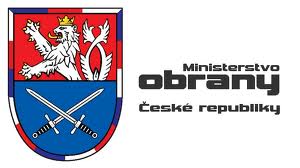 Akademie obrany,9. díl – Použití Armády ČR na území státuZákladní charakteristika spotu:Animovaný spot o délce 40 vteřin.Obsahová charakteristika:Spot informuje o úkolech, které Armáda ČR plní na území státu.Základní pokyny pro práci se spotem:Spot je určen pro žáky ZŠ. Jak spot využít ve školní výuce - návrhy:Spot lze využít při výuce předmětů Člověk a jeho svět (Místo, kde žijeme) a Člověk a společnost (Člověk ve společnosti; Člověk, stát a právo; Mezinárodní vztahy, globální svět).Spot je 9. dílem Akademie obrany, využitelné při vyučování problematiky Příprava občanů k obraně státu. Obsah spotu úzce souvisí s dalšími spoty této akademie, zejména:Obrana státuBezpečnostní systémFunkce Armády ČRPozemní síly Armády ČRVzdušné síly Armády ČRPodpora vojskPoužití Armády ČR mimo území ČRVojenské cvičeníTechnika a výzbrojNATOMetodická doporučení a základní teoretický rámec:Při probírání této problematiky je doporučeno se zaměřitna hlavní úkol, který Armáda ČR plní na území státu a zdůraznit její podíl při řešení krizových situací, které přímo nesouvisejí se zajišťováním obrany.Armáda ČR je primárně určena k obraně státu proti vnějšímu vojenskému napadení. ČR zajišťuje obranu své suverenity a územní celistvosti od roku 1999 v rámci společné obrany NATO. Členství v NATO nám přináší nejenom výhodu kolektivního zajištění vlastní obrany a bezpečnosti, ale i závazek přispívat ke společné obraně a bezpečnosti spojenců.Proto je důležité, aby byla armáda dobře vycvičena a připravena plnit úkoly.Armádu České republiky lze použít také k záchranným pracím při pohromách nebo při jiných závažných situacích ohrožujících životy, zdraví, značné majetkové hodnoty nebo životní prostředí nebo k likvidaci následků pohrom (zejména při povodních, rozsáhlých lesních požárech, sněhových kalamitách, zemětřeseních a průmyslových haváriích s rozsáhlým chemickým, biologickým a radiačním ohrožením).Armáda ČR může podpořit civilní orgány na území státu v rámci integrovaného záchranného systému při záchranných nebo likvidačních pracích, a to zejména při zvládání následků rozsáhlých živelních pohrom a průmyslových nebo ekologických havárií. Pomoc Armády ČR se ukázala jako důležitá zejména při opakované likvidaci následků povodnív posledních letech, zejména při rozsáhlých záplavách v roce 1997 nebo 2002. Například v průběhu červnových povodní v roce 2013 byli příslušnici Armády ČR nasazeni ve více než 70 českých obcích, kde pomáhali se stavbou protipovodňových zábran, se zabezpečovacími pracemi na vodních tocích a objektech a s odstraňováním škod způsobených velkou vodou. K likvidaci následků těchto záplav vyslala armáda dva tisíce kusů techniky.Armáda ČR je připravena i k posílení Policie ČR v souvislosti s potřebou zajistit vnitřní pořádek a bezpečnost (terorismus, velká kriminalita, ohrožení demokratických základů státu) a migračních vln velkého rozsahu (zajišťování ochrany státních hranic). Může se jednat například o posílení pořádkové služby nebo o výpomoc s regulací dopravy. Konkrétním příkladem je společné hlídkování na letištích a u důležitých objektů po teroristických útocích v USA v září 2001, střežení majetku při povodních nebo asanace rybníka Jordán v Táboře.Více informací lze najít:v zákoně č. 219/1999 Sb., o ozbrojených silách České republikyna stránkách Ministerstva obrany www.army.cz v Obranné strategii České republiky, dostupné na http://www.mocr.army.cz/images/id_40001_50000/46088/STRATEGIE_ce.pdfna metodickém portálu RVP http://clanky.rvp.cz/clanek/c/Z/17799/podklady-k-vyuce-pripravy-obcanu-k-obrane-statu-v-zakladnich-skolach.htmlMetody práce se školním kolektivem: Teoretická částHlavní úkol Armády ČR na území státu.Použití Armády ČR k záchranným pracím a k likvidaci následků pohrom.Posílení Policie ČR Armádou ČR. Skupinové diskuseJaký je hlavní úkolArmády ČR?Při jakých krizových situacích nevojenského charakteru Armáda ČR pomáhá?Znáš konkrétní použití Armády ČR při krizové situaci nevojenského charakteru?Setkal ses přímo s řešením krizové situace, které se účastnili příslušníci Armády ČR?